Н А К А Звід 19.09.2019 № 188                                                                                                   Про направлення  збірної команди районудля участі в  ХVІІ міському турнірі  юних хіміків серед учнів 7 -11 класів закладів загальної середньої освіти          На виконання у 2019 році основних заходів Комплексної програми розвитку освіти м. Харкова на 2018 – 2022 роки, відповідно до наказів Департаменту освіти Харківської міської ради від 28.08.2019 № 214 «Про проведення XVІІ міського турніру юних хіміків серед учнів 7 -11 класів закладів  загальної  середньої  освіти», Управління освіти від  19.09.2019  № 188  «Про підсумки проведення І (районного) етапу ХVІІ міського турніру юних хіміків серед учнів 7-11 класів закладів загальної середньої освіти»НАКАЗУЮ:1. Направити збірну команди Харківської гімназії (далі – ХГ) № 12 та Харківські загальноосвітні школи  (далі – ХЗОШ) І – ІІІ ступенів № № 10, 53, 35, 48 Харківської міської ради Харківської області  для участі в ХVІІ міському турнірі юних хіміків, що відбудеться 28.09.2019 на базі Харківського ліцею № 89                        у складі:- Богаєнко Марія Геннадіївна, учениця 10  класу,- Кабанова Вікторія Костянтинівна, учениця 10 класу,- Кліпа Софія Євгенівна, учениця 10 класу,- Куриляк Вікторія Ігорівна, учениця 9 класу,- Світлична Дарина Сергіївна, учениця 11 класу. 2. Призначити керівником збірної команди  -  Промоскаль Анну Василівну, вчителя хімії, ХЗОШ №10. 3. Покласти відповідальність за збереження життя та здоров’я дітей під час участі в турнірі на керівника команди  Промоскаль Анну Василівну.4. Директору   ХГ  № 12 Калмичковій С.І. та директорам ХЗОШ І – ІІІ ступенів №№ 10, 35, 48, 53 Хмарі О.О., Шарлай Л.Р., Мирошниченко Ю. Г., Білаш Я.В. організувати проведення інструктажу з безпеки життєдіяльності для учасників  команди.                                                                                                             До 18.09.2019Завідувачу ЛКТО  Остапчук С.П. розмістити цей наказ на сайті Управління освіти.                                                                                                                             До 20.09.20196. Контроль за виконанням даного наказу залишаю за собою.      Начальник Управління освіти	                        О.С. НИЖНИК    З наказом ознайомлені:  	                       ЛАШИНА    Н.В.                                                                                                                                                                МАЛІКОВА  І.М.                                                                                                                                           ОСТАПЧУК  С.П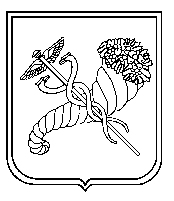 Заступник начальника Управління освіти-уповноважена особа з питань запобігання та виявлення корупції                            О.В.ПРОХОРЕНКО